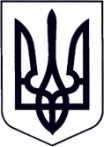 У К Р А Ї Н АЗАКАРПАТСЬКА ОБЛАСТЬМУКАЧІВСЬКА МІСЬКА РАДАВИКОНАВЧИЙ КОМІТЕТР І Ш Е Н Н Я04.08.2020                	                     Мукачево                                                № 282 Про проведення конкурсу на зайняття посади директора Комунального некомерційного підприємства «Мукачівська центральна районна лікарня» 	З метою належної організації роботи Комунального некомерційного підприємства «Мукачівська центральна районна лікарня» відповідно до ч.9 ст.16 Основ законодавства України про охорону здоров’я, Порядку проведення конкурсу на зайняття посади керівника державного, комунального закладу охорони здоров’я, затвердженого постановою КМУ від 27.12.2017р. №1094,  рішення 81сесії Мукачівської міської ради «Про уповноваження виконавчого комітету Мукачівської міської ради на проведення конкурсів на зайняття посад керівників закладів охорони здоров’я, що розташовані на території Мукачівської міської ОТГ» від 23.07.2020р. №1959, керуючись ч.1 ст. 52, ч. 6 ст. 59 Закону України «Про місцеве самоврядування в Україні», виконавчий комітет Мукачівської міської ради вирішив:	1. Провести конкурс на зайняття посади директора Комунального некомерційного підприємства «Мукачівська центральна районна лікарня».	2. Оголосити про початок формування конкурсної комісії на зайняття вакантної посади директора КНП «Мукачівська центральна районна лікарня» на сайті Мукачівської міської ради.	3. Контроль за виконанням цього рішення покласти на керуючого справами виконавчого комітету Мукачівської міської ради О.Лендєл.Міський голова								          	    А. БАЛОГА